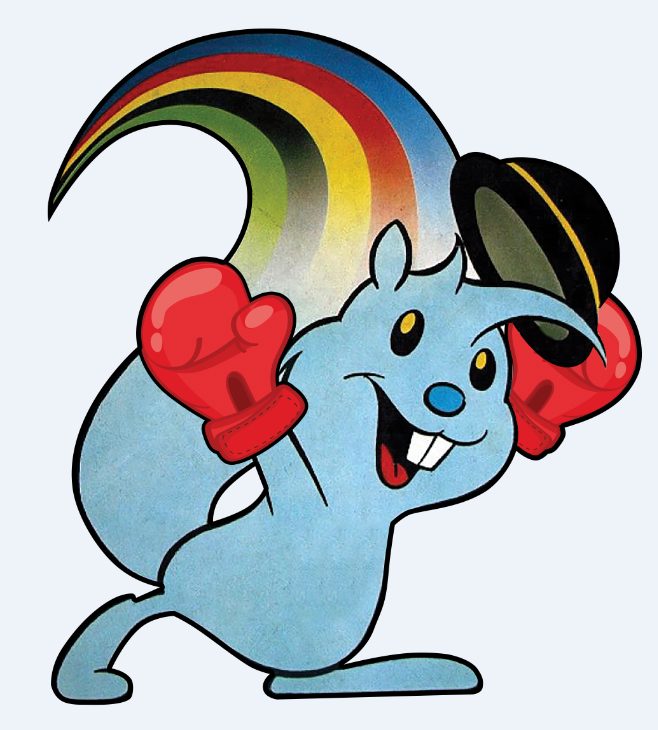  KLUPSKO EKIPNO BOKSAČKO         NATJECANJEZAGI KUP 2022                Sve dobne skupine             muškarci i ženeZagreb, 15.06.2022. D  R  E  D  B  E I R  O  P  O  Z  I  C  I  J  E    Povjerenik-delegat natjecanja: 	- PRIJAVE za natjecanja primaju se : najkasnije do Petka 24.06.2022.  – 24:00hgladijator.organizacija@gmail.comPalinovečka 42. ,10 000 Zagreb, e-mail: gladijator.organizacija@gmail.comPRAVILA I PROPOZICIJE: Nagradni fond čini 12 000kn od kojeg nauspješniji klub osvaja nagradu od 8000kn, drugoplasirani 4000kn, sustav bodovanja; ml.kadeti/ml.kadetkinje , Kadeti/ kadetkinje, Jurniori/ Juniorke pobjeda donosi 2 boda poraz 1 bod, ml.seniori/ml.seniorke pobjeda 3 boda poraz 1 bod, seniori/seniorke pobjeda 3 boda poraz 1 bod. Generalni sponzor OPEL Hrvatska.POBJEĐUJE KLUB KOJI SAKUPI NAJVIŠE BODOVA U SVIM DOBNIM SKUPINAMA ZAJEDNO!!! VAŽNO!!!  Svi sudionici turnira mogu sudjelovaoti u pripremnom kampu koji  započinje 27.06.2022. – 30.06.2022. Treninzi će se održavati dva puta dnevno s jednim zajedničkim treningom u popodnevnim satima. Natjecanje se održava po svim dobnim skupinama sukladno kategorijama:  MLAĐI KADETI (16kategorija): 37-40 kg, 42 kg, 44 kg, 46 kg, 48 kg, 50 kg, 52 kg, 54 kg, 57 kg, 60 kg, 63 kg, 66 kg, 70 kg, 75 kg, 80 kg, 90 kg.MLAĐE KADETKINJE (13 kategorija): 34-36kg, 38 kg, 40 kg, 42 kg, 44 kg, 46 kg, 48 kg, 51 kg, 54 kg, 57 kg, 60 kg, 64 kg, 70 kg.KADETI (16kategorija): 37-40 kg, 42 kg, 44 kg, 46 kg, 48 kg, 50 kg, 52 kg, 54 kg, 57 kg, 60 kg, 63 kg, 66 kg, 70 kg, 75 kg, 80 kg, 90 kg.KADETKINJE (13 kategorija): 34-36kg, 38 kg, 40 kg, 42 kg, 44 kg, 46 kg, 48 kg, 51 kg, 54 kg, 57 kg, 60 kg, 64 kg, 70 kg.JUNIORI: (13 kategorija): 44-46 kg, 48 kg, 50 kg, 52 kg, 54 kg, 57 kg, 60 kg, 63 kg, 66 kg, 70 kg, 75 kg, 80 kg, 80+ kg.JUNIORKE: (13 kategorija): 44-46 kg, 48 kg, 50 kg, 52 kg, 54 kg, 57 kg, 60 kg, 63 kg, 66 kg, 70 kg, 75 kg, 80 kg, 80+ kg.MLAĐI SENIORI I SENIORI (13 kategorija): 46 – 48 kg, 51 kg, 54 kg, 57 kg, 60 kg, 63,5 kg, 67 kg, 71 kg, 75 kg, 80 kg, 86 kg, 92 kg, +92 kg;MLAĐE SENIORKE I SENIORKE (12 kategorija): 45 – 48 kg, 50 kg, 52 kg, 54 kg, 57 kg, 60 kg, 63 kg, 66 kg, 70 kg, 75 kg, 81 kg, 81 + kg.turnirski sustav natjecanja: KADETI/Kadetkinje -3 runde po 1,5 minuta, MLAĐI KADETI/ml.Kadetkinje -3 runde po 1 minutu, JUNIORI/Juniorke- 3 runde po 2 minute, ML.Seniori/ml.Seniore 3 runde po 3 minute, Seniori/ Seniorke 3 runde 3 minute, a parovi se određuju žrijebom. Borbe se odvijaju sa rukavicama kod juniora,ml.seniora, seniora 10-12oz, kod kadeta 12 oz i mlađih kadeta 16 oz. Obavezno je korištenje zaštitnih kaciga.  Rukavica i zaštitna oprema je sukladno tehničkim pravilima IBA. Bandaže klasične od 2,5-4,5m osobne.  Svaki klub u pojedinoj kategoriji može prijaviti više boksača. Ukoliko u jednoj težinskoj kategoriji bude prijavljeno više od 8 (osam) boksača, žrijebom će se odlučiti tko od viška prijavljenih boksača otpada. U žrijeb ulaze boksači iz klubova koji su za tu kategoriju prijavili dva ili više boksača. Ukoliko je po prijavama više od 8 boksača, svaki iz različitih klubova, moguće je u jednom danu boksati dva meča sa pauzom minimalno 10-12 sati.Svi natjecatelji moraju imati natjecateljsku iskaznicu u kojoj se nalaze svi podaci  skladu s odredbama Registracijskog pravilnika HBS-a uključujući liječnički pregled za 2022. (ne stariji od 6 mjeseci sukladno Zakonu o Sportu)i obvezno osiguranje upisano u natjecateljsku iskaznicu. Prijava, liječnički pregled i službeno vaganje odvijati će se u Sportskom centru na Jarunu – Gladijator Open gym, Juzna strana Jaruna/pored Skate parka. Svi natjecatelji dužni su na vaganje osim pravovaljanje natjecateljske iskaznice donijeti i identifikacijski dokument (osobna karta, putovnica).  Opremu (rukavice i kacige) će osigurati izvršni organizator i biti će dozvoljeno boksati u vlastitoj kacigi. Obavezno je nošenje zaštitne maske na licu uvijek, osim za boksače tijekom zagrijavanja i borbe. Obavezno držanje fizičke distance i uputa organizatora.Boksačima u dresovima s nacionalnim obilježjima neće biti dozvoljeno nastupiti, a dresovi moraju biti u boji kuta – samo ili plavi ili crveni prema  dodijeljenom kutu te sa kontrastnim pojasom. Boksači sa crvenom ili djelomično crvenom zaštitnom gumom također neće moći nastupiti. Svaki boksač u natjecanju ima pravo da ga uz ring prati tri licencirana trenera ili sekundanta, a koji na ovom natjecnju nisu u nekoj drugoj ulozi. Nelicenciranim trenerima ili sekundantima neće biti omogućeno sekundiranje. Prijava, liječnički pregled i službeno vaganje odvijati će se u sportskom centru na Jarunu – Gladijator open gym. Veliko jezero-južna strana Jaruna pred Skate parka.Žalbe na rezultate borbi NISU moguće Za sve što nije regulirano ovim Propozicijama važeće su odredbe Tehničkih pravila i ostalih akata HBS-a u skladu sa pravilima IBA i EUBC-a. Službeni povjerenik HBS-a  i Službeni liječnik obvezni su u roku od 8 (osam) dana po završetku prvenstva, Izvršnom odboru HBS-a dostaviti svoj pismeni izvještaj.    Propozcije je sastavio organizatorTomo KadićGladijator ZagrebORGANIZATOR: Izvršni organizator: Boksački klub GladijatorBoksački klub Gladijator DATUM I MJESTO ODRŽAVANJA: 1.07.- 3.07.2022. Sportski centar na otvorenom  - Jarun Open Gladijator gym SATNICA: SLUŽBENE OSOBE:	30.06.2022.g.( četvrtak)   - 12:00h – službeni ždrijeb natjecanja prenosti će se putem YOU TUBE kanala podcasta theGame i facebook profila Gladijator Zagreb - Ždrijeb će se održati na ŠRC Jarun / Open Gladijator gym Aleja Matije Ljubeka 13https://www.youtube.com/channel/UCxMwbRhj0DHdV0WXDPECy6whttps://www.facebook.com/info.gladijatorNa ždrijebu će biti prisutan organizator i službeni delegat natjecanja.-Ukoliko netko od trenera sudionika izrazi želju, moći će prisustvovati ždrijebu.  01.07.2022.g.( petak)   	 9:00-11:00- liječnički pregled i službeno vaganje 18:00 sati  - eliminacije  02.07.2022.g.( subota)  - 09:00-10:00 – liječnički pregled i službeno vaganje- 18:00  – polufinala 03.07.2022.g.( nedjelja)  - 08.00- 8:30h - liječnički pregled i   službeno vaganje  - 11:00 sati  -  FINALE (Orgnaizator je slobodan promjeniti vrijeme finala.)PRIZNANJA: Medalje  za osvojeno  1. do 3. mjesto, pojedinačno. Pehar za najboljeg boksača: Mlađi kadeti Pehar za najboljeg boksača: Kadeti Pehar za najboljeg boksača: JunioriPehar za najboljeg boksača: ml.seniorPehar za najboljeg boksača: SeniorPehar za najbolji klubINFORMACIJE: ➢ Ured - Gladijator Zagreb , tel: 095/ 35 35 030Organizator 092/3060943SMJEŠTAJ: ➢ Smještaj:  	 ➢ Integrirani hotel i hostel Zagreb,➢Savska cesta 179,➢Cijena: Dvokrevetne i trokrevetne sobe 130kn noćenje po osobi  i doručak 35kn, ručak i večera se može dogovoriti u restoranu Stara Sava(upit na recepciji).➢tel: 01/30 98 545➢Boravišna pristojba: 12knKOTIZACIJA:  ➢ Kotizacija za sudjelovanje na tunriru Zagi – Kup2022. Iznosi :200kn Kotizaciju je moguće uplatit po dolasku.PRAVO NASTUPA: ➢ Pravo nastupa imaju sve natjecateljice registrirane za 2022.g. u skladu sa odredbama Registracijskog pravilnika HBS-a i tehničkim natjecateljskim pravilima IBE i EUBC-a , prema uzrasnim kategorijama. Mlađi kadeti/ml.Kadetkinje (2011-2010), Kadeti /kadetkinje (2009-2008) , Juniori/ Juniorke (2007-2006) , ml.Seniori/ml.Seniorke (2005-2004), Seniori/Seniorke ( 2003-1982)